 Miércoles 9 de mayo de 2012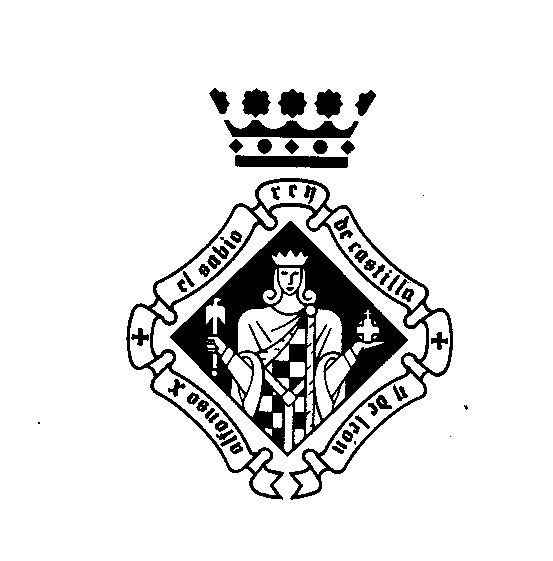 PRESENTACIÓN DEL LIBROSiglo XXI: 10 años de toros en la provincia de Ciudad RealEdita: Iltre. Colegio Oficial de Veterinarios de Ciudad RealOrganiza: Instituto de Estudios ManchegosIntervienen:. D. Francisco Alía Miranda (Presidente del IEM). D. Francisco Javier Morales Hervás (Director General de Cultura de la Junta de Comunidades de CLM). D. José Ramón Caballero de la Calle (Autor)Lugar: Salón Antiguo Casino de Ciudad Real            C/ Caballeros, nº  3Hora: 20,00